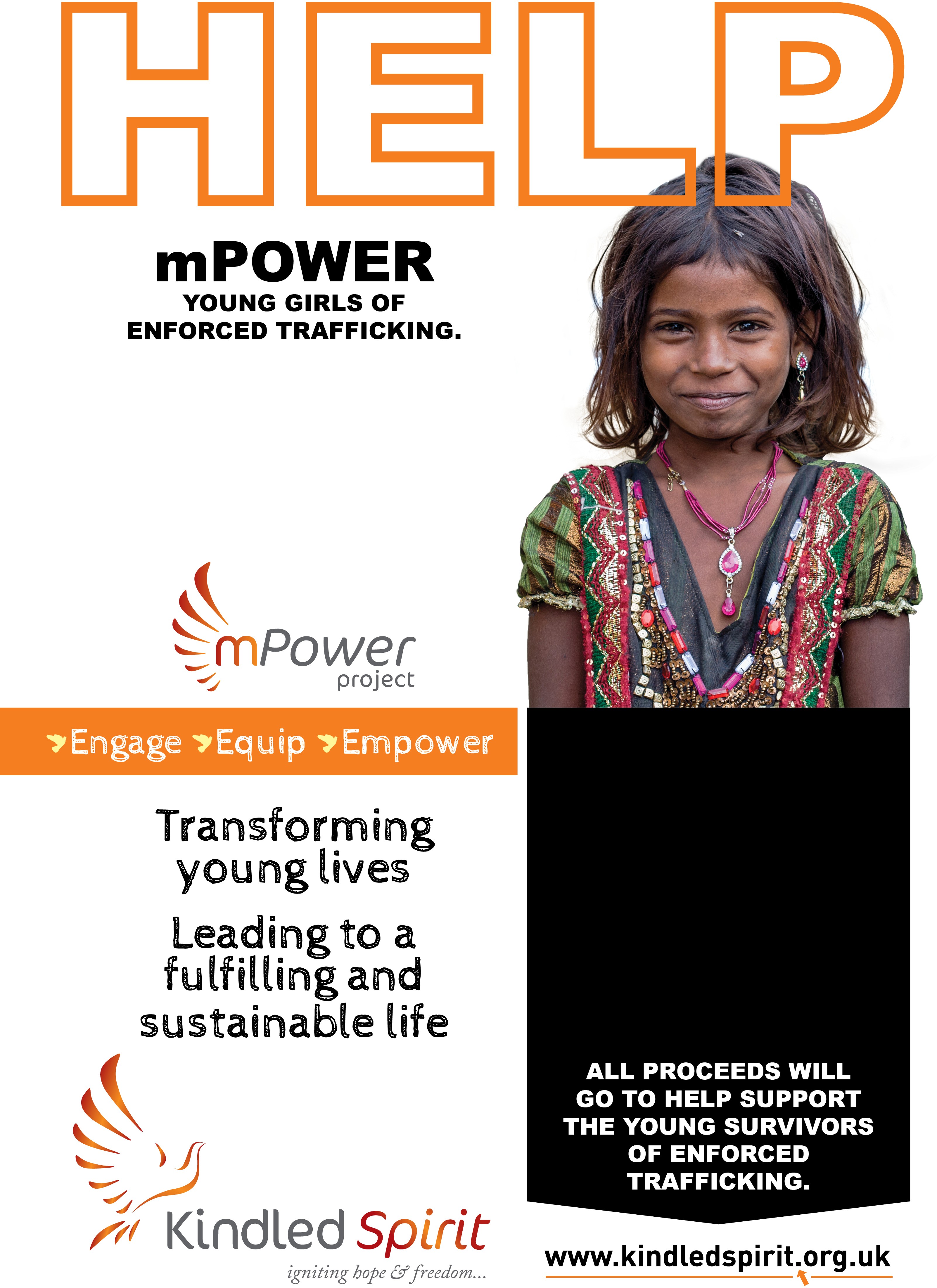 Event Name00-MONTH-2020Venue:Address line 1Address line 2Address line 3For further information Contact